	 HANOVER SENIOR SOFTBALL LEAGUE 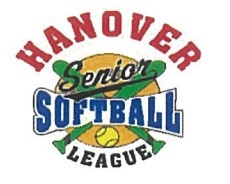 	 	      Registration Form 	Registration Deadline:  March 1st Please Print Name:   	 	 	 	 	 	 	 	 	 	 	 	  	Last 	 	 	 	 	 	First Nickname (Name you want to be called): 	 	 	 	 	 ARE YOU NEW TO THE LEAGUE?  	 	 Address Line 1:   	 	 	 	 	 	 	 	 	 	 	 	 City:  	 	 	 	 	 	 	 	State:     VA   	Zip Code:  	 	 	 County:  	         	 	(Note: Hanover County residents may be accepted before non-county residents) PHONE #: (Cell)  	 	 	 	 (Day) 	 	 	 	(Evening) 	 	 	 Email Address:   	 	 	 	 	 	 	 	 	 	 	 	 Date of Birth: (mm/dd/yy)  	 	 	 	Current Age:  	 	     Male________ Female _______ Emergency Contact:   	 	 	 	 	 	 	Phone No:  	 	 	 	 Preferred Position:  	 	 	  (If outfield, be specific: LF, LC, RC, RF)   Second Preferred position:  	 	 	 Other positions you can/will play: (Please check all that apply) 1st _____    2nd _____   3rd _____   SS _____   P _____   C_____   OF _____ Shirt Size:  Order your normal size.  (Circle one)      SM       M       LG       XL       2XL       3XL      (50% Cotton/50% poly, preshrunk jersey)     Our league plays each WEDNESDAY NIGHT from early April through August. How many nights will you miss?  	 	RELEASE AND WAIVER OF LIABILITY AND INDEMNITY AGREEMENT In consideration of the acceptance of my application for registration in the Hanover Senior Softball League, I have and do hereby assume all risks connected with the Hanover Senior Softball activities. I hereby for myself, my heirs, executors, administrators and assigns, waive and release and discharge any and all rights and claims for damages and/or losses which I may have against the Hanover Senior Softball League, its officers, board members and/or agents, for any and all activities connected with the Hanover Senior Softball League.  I understand the meaning of this Agreement and my signature hereon indicates that it is a voluntary act on my part. Refunds will only be considered if you have a season ending injury or death of an immediate family member. Signature:  	 	 	 	 	 	 	 	Date:  	 	 	 	 Mail your completed Registration Form and check for $85 made payable to                            Hanover Senior Softball League, PO Box 3361, Mechanicsville, VA 23116-3361 www.HanoverSeniorSoftball.orgINFORMATION PAGE – Page 2 Name:   	 	 	 	 	 	 	 	 	 	 	   	(This page is separated from the front page.) Team Assignments:  We encourage each of you to be as flexible as possible concerning with whom you want to play.  Playing with different folks each year can be an enriching and rewarding experience and many new friendships have been formed this way at HSS. The team formation committee will follow the priorities listed below in forming our teams:  Returning player from LAST SUMMER. New Player(s) – Only one first year player may be placed on the same team with the person responsible for bringing them into the league, if requested.  Former Players - Anyone who did not play in the regular summer season last year but has played with us in any of the past three (3) years, in either the regular season or the fall ball season, will be considered “former players” and will be assigned as needed. Immediate – Family Members (Husbands, Wives, Sons, Daughters, Sisters, Brothers) Significant Personal Needs (Need to carpool over long distances, etc.) Equality/Parity of team competencies. (Spreading out the talent) Payment - Anyone whose registration form or fee is received after the deadline will be assigned, if needed, based on league needs. Assignment requests meeting qualifications above (#2-#5) should be noted below: Leadership/Participation: Please indicate if you may be willing to serve HSS in some capacity: (Checking yes only obligates you to discuss the possibilities with a board member.)  _____YES, I would like to discuss with someone how I may become more involved in the leadership of HSS. I am particularly interested in the following: (Check all that apply) _____ Rules Committee	 	_____ Board Member 	 	 _____ Fall Ball Committee 	_____ Banquet Committee  	_____ Other/Not Sure  	 	 Sponsors:  If you want to sponsor or know of a company that may want to be a team sponsor or otherwise donate to our league, please contact Barry Sutherland at 804-338-1850.  Additional Suggestions/Comments/Concerns: www.HanoverSeniorSoftball.org                         LEAGUE USE ONLY Date Rec’d: _____________ Amount Paid: ___________ Check #:  _______________ Other: 	________________ Player’s Name Relationship or Reason 1. 2. 3. 